Дополнительная профессиональная образовательная программа «Основы делопроизводства и секретарское дело» (далее - Программа) разработана в соответствии с требованиями: Федерального закона от 29.12.2012 N273-ФЗ «Об образовании в Российской Федерации», Приказа Минобрнауки России от 01.07.2013 N499 «Об утверждении Порядка организации и осуществления образовательной деятельности по дополнительным профессиональным программам», Приказа Минтруда России от 06.05.2015 N276н «Об утверждении профессионального стандарта «Специалист по организационному и документационному обеспечению управления организацией»,Постановления Минтруда РФ от 21.08.1998 N37 «Об утверждении Квалификационного справочника должностей руководителей, специалистов и других служащих», а также других нормативных правовых актов.Сфера официальной деятельности: реализация на практике технических задач, призванных оптимизировать объем должностных обязанностей руководства по обработке и доведении до исполнителей нужного объема информации.Ключевыми объектами, на которые направлена профессиональная деятельность секретарей и делопроизводителей, выступают:информация, доступная из документооборота;технические алгоритмы обслуживания деятельности руководителя;оргтехника.Курсы предназначены всем, имеющим завершённое профессиональное образование любого уровня.Желающие повысить свою квалификацию могут выбрать одну из программ объёмом 72 или 144 академических часов и получить удостоверение о повышении квалификации. Программы объёмом 260 и 520 академических часов предназначены для профессиональной переподготовки. Они позволяют получить диплом о профессиональной переподготовке, а также квалификацию по профессиональным стандартам в соответствии с вступившими с 1 июля 2016 года изменениями в Трудовой кодекс (введены Федеральным законом 122-ФЗ 2015).ДЛЯ КОГО:делопроизводитель, секретарь, помощник менеджера, иные специалисты по организационному и документационному обеспечению управления организацией.Основные акценты учебного материала курсов сосредоточены на следующем:1. Организационное обеспечение деятельности офиса и его руководителя:обеспечение работы руководителя - телефонные звонки, посетители, личный прием, деловые встречи;организация жизнедеятельности офиса - информационные потоки, контроль исполнения документов и поручений.2. Документационное обеспечение:организация делопроизводства в соответствии с существующими стандартами;бланки организации, реквизиты и структура документов;оптимальные маршруты движения входящих, исходящих и внутренних документов;автоматизация и электронный документооборот.3. Хранение и уничтожение документов:текущее хранение;архивное хранение;уничтожение.4. Этика и психология делового общения:имидж секретаря;рабочее место секретаря;взаимоотношения с руководителем и коллективом.ЦЕЛЬ ОБУЧЕНИЯ:реализация программы обучения (профессиональной переподготовки) направлена на совершенствование и (или) овладение слушателями курсов новыми компетенциями, необходимыми для ведения делопроизводства в соответствии с нормами и законами РФ. КАК ПРОХОДИТ ОБУЧЕНИЕ:Курсы полностью реализованы в дистанционной форме.На всё время обучения предоставляется личный онлайн-кабинет (вход по логину и паролю).Слушатели Академии обеспечиваются следующими учебными материалами:• Лекционный материал в текстово-графическом формате (PDF);• Лекционный материал в аудиоформате и в формате видеороликов;• Инструкции по делопроизводству, тексты государственных и муниципальных нормативно-правовых актов, разъяснения федеральных органов власти, методические рекомендации (doc, PDF);• Презентационный и иллюстративный материал (PDF);• Формы первичных учетных документов.Итоговая аттестация заключается в успешном прохождении компьютерного тестирования (число попыток не ограничено) и заполнении типовых документов.По итогам обучения Вы получаете:Удостоверение о повышении квалификации или Диплом о профессиональной переподготовке государственного образца – в зависимости от выбранного курса;право на бесплатные консультации по программе обучения в течение минимального срока обучения.На итоговом документе об образовании не пишется форма обучения! То есть НЕ указывается, что курс дистанционный.Удостоверение о повышении квалификации установленного образца – документ, подтверждающий соответствие занимаемой должности. Диплом о профессиональной переподготовке установленного образца – документ, предоставляющий право на работу в соответствии с вступившими с 1 июля 2016 года изменениями в Трудовой кодекс. По результатам итоговой аттестации присваивается в соответствии с действующими профессиональными стандартами квалификация «Специалист по организационному и документационному обеспечению управления организацией».Стоимость обучения:Наш адрес: г.Смоленск, ул. Коммунистическая, 6, учебный центр ООО «Консультационный центр» (Группа компаний «Выбор»).Регистрация на курсы: Тел.: (4812) 701-202; сот.60-67-27; сот.8-910-117-83-97Эл.почта: n.razumkova@icvibor.ruДо начала обучения необходимо:Заключить договор;произвести предоплату или оплату (гарантийное письмо);приготовить скан-копии 2-й и 3-й страницы паспорта; разворота диплома о высшем или среднем профессиональном образовании; свидетельства о заключении (расторжении) брака, если Вы меняли фамилию;приготовить скан-копию удостоверения о прохождения Вами ранее курсов в случае выбора курса по проф.переподготовке (260, 520 час).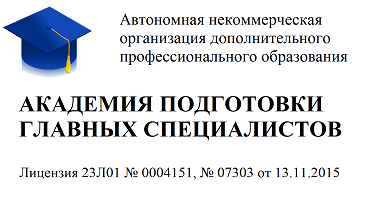 АНО ДПО «Академия подготовки главных специалистов» в лице эксклюзивного регионального Партнёра Академии на территории Смоленской области -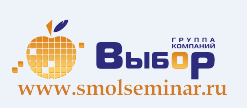 ООО «Консультационный центр»осуществляют круглогодичный набор слушателей (с любого понедельника), желающих получить дополнительное профессиональное образование по программе «ОСНОВЫ ДЕЛОПРОИЗВОДСТВА И СЕКРЕТАРСКОЕ ДЕЛО» в объеме:72 ак. часов с выдачей УДОСТОВЕРЕНИЯ о повышении квалификации;144 ак. часов с выдачей УДОСТОВЕРЕНИЯ о повышении квалификации;260 ак. часов с выдачей ДИПЛОМА о профессиональной переподготовке;520 ак. часов с выдачей ДИПЛОМА о профессиональной переподготовке.осуществляют круглогодичный набор слушателей (с любого понедельника), желающих получить дополнительное профессиональное образование по программе «ОСНОВЫ ДЕЛОПРОИЗВОДСТВА И СЕКРЕТАРСКОЕ ДЕЛО» в объеме:72 ак. часов с выдачей УДОСТОВЕРЕНИЯ о повышении квалификации;144 ак. часов с выдачей УДОСТОВЕРЕНИЯ о повышении квалификации;260 ак. часов с выдачей ДИПЛОМА о профессиональной переподготовке;520 ак. часов с выдачей ДИПЛОМА о профессиональной переподготовке.Форма обученияПродолжительность обученияДокумент об окончании курсаСтоимость руб/челДистанционно72 часаудостоверение5900Дистанционно144 часаудостоверение8900Дистанционно260 часовдиплом12900Дистанционно520 часовдиплом27900